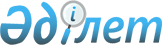 О внесении изменений и дополнений N 72 в приказ Министра финансов Республики Казахстан от 30 декабря 1999 года N 715 "Об утверждении Единой бюджетной классификации"
					
			Утративший силу
			
			
		
					Приказ Министра финансов Республики Казахстан от 22 апреля 2002 года N 174. Зарегистрирован в Министерстве юстиции Республики Казахстан 6 мая 2002 года N 1847. Утратил силу - приказом Министра экономики и бюджетного планирования РК от 02.06.2005г. N 75
 


Извлечение из приказа Министра экономики и бюджетного планирования






 Республики Казахстан от 02.06.2005г. N 75





      "В соответствии со статьей 27 Закона Республики Казахстан от 24 марта 1998 года "О нормативных правовых актах" и в связи с принятием постановления Правительства Республики Казахстан от 24 декабря 2004 года N 1362 "Об утверждении Единой бюджетной классификации Республики Казахстан" ПРИКАЗЫВАЮ:






      1. Признать утратившими силу приказы по Единой бюджетной классификации согласно приложению к настоящему приказу.






      2. Настоящий приказ вводится в действие с даты подписания и распространяется на отношения, возникшие с 1 января 2005 года.





 




      Министр





 




                                    Приложение 






                                    к приказу Министра 






                                    экономики и бюджетного 






                                    планирования






                                    Республики Казахстан 






                                    от 02.06.2005г. N 75





 




                        Перечень приказов






                по Единой бюджетной классификации





 




      ...






      26. Приказ Министра финансов Республики Казахстан от 22 апреля 2002 года N 174 "О внесении изменений и дополнений N 72 в приказ Министра финансов Республики Казахстан от 30 декабря 1999 года N 715 "Об утверждении Единой бюджетной классификации" ...".






--------------------------------------------------------------------





 



 



      Приказываю: 



      1. Внести в приказ Министра финансов Республики Казахстан от 30 декабря 1999 года N 715 
 V991058_ 
 "Об утверждении Единой бюджетной классификации" следующие изменения и дополнения: 



      в Единой бюджетной классификации Республики Казахстан, утвержденной указанным приказом: 



      в функциональной классификации расходов бюджета: 



      в функциональной группе 7 "Жилищно-коммунальное хозяйство": 



      в подфункции 3 "Водоснабжение" администратора программ 274 "Исполнительный орган жилищно-коммунального, дорожного хозяйства и транспорта, финансируемый из местного бюджета" дополнить программой 031 с подпрограммой 083, программой 081 с подпрограммой 085 и программой 082 с подпрограммой 085 следующего содержания: 



      "031 Проект водоснабжения и санитарии города Атырау 



      083 Реализация проекта за счет внутренних источников на местном уровне 



      081 Проект водоснабжения и санитарии города Атырау 



      085 Реализация проекта на местном уровне за счет внешних займов на возвратной основе 



      082 Реконструкция системы водоснабжения и водоотведения города Алматы 



      085 Реализация проекта на местном уровне за счет внешних займов на возвратной основе"; 



      в подфункции 4 "Санитарные работы" администратора программ 274 "Исполнительный орган жилищно-коммунального, дорожного хозяйства и транспорта, финансируемый из местного бюджета" дополнить программой 032 следующего содержания: 



      "032 Техническое оснащение организаций по обеспечению санитарного состояния населенных пунктов"; 



      в функциональной группе 8 "Культура, спорт, туризм и информационное пространство": 



      в подфункции 3 "Информационное пространство" администратора программ 263 "Исполнительный орган образования, культуры, спорта и туризма, финансируемый из местного бюджета": 



      дополнить программой 076 следующего содержания: 



      "076 Техническое обеспечение проведения государственной информационной политики на местном уровне"; 



      программу 050 "Реализация государственной программы функционирования и развития языков на местном уровне" исключить; 



      в подфункции 9 "Прочие услуги по организации культуры, спорта и информационного пространства" администратора программ 263 "Исполнительный орган образования, культуры, спорта и туризма, финансируемый из местного бюджета" дополнить программой 050 следующего содержания: 



      "050 Реализация государственной программы функционирования и развития языков на местном уровне"; 



      в функциональной группе 10 "Сельское, водное, лесное, рыбное хозяйство и охрана окружающей среды" в подфункции 1 "Сельское хозяйство" администратора программ 257 "Исполнительный орган сельского хозяйства, финансируемый из местного бюджета" дополнить программой 035 следующего содержания: 



      "035 Выплата комиссионных вознаграждений банкам второго уровня за размещение кредита на весенне-полевые и уборочные работы"; 



      в функциональной группе 12 "Транспорт и связь" в подфункции 1 "Автомобильный транспорт" администратора программ 274 "Исполнительный орган жилищно-коммунального, дорожного хозяйства и транспорта, финансируемый из местного бюджета" дополнить программой 033 следующего содержания: 



      "033 Развитие городского и межрайонного (межгородского) общественного транспорта". 



      2. Установить дату окончания финансирования администраторов программ, указанных в подпунктах 1), 5), а также дату окончания действия программ и подпрограмм, указанных в подпунктах 1), 2), 3) и 5) с 1 января 2002 года, за исключением программы и подпрограммы, указанных в подпункте 4) настоящего пункта, дата окончания действия которых устанавливается с 1 мая 2002 года: 



      в функциональной группе 7 "Жилищно-коммунальное хозяйство" в подфункции 3 "Водоснабжение": 



      1) по администратору программ 114 "Аким Атырауской области" по программе 030 "Проект водоснабжения и санитарии города Атырау" и подпрограммам 083 "Реализация проекта за счет внутренних источников на местном уровне", 085 "Реализация проекта на местном уровне за счет внешних займов на возвратной основе"; 



      2) по администратору программ 130 "Аким города Алматы" по программе 033 "Реконструкция системы водоснабжения и водоотведения г.Алматы" и подпрограмме 085 "Реализация проекта на местном уровне за счет внешних займов на возвратной основе"; 



      в функциональной группе 10 "Сельское, водное, лесное, рыбное хозяйство и охрана окружающей среды": 



      3) в подфункции 1 "Сельское хозяйство" по администратору программ 257 "Исполнительный орган сельского хозяйства, финансируемый из местного бюджета" по программе 034 "Поддержка сельскохозяйственных товаропроизводителей по приобретению семенного зерна"; 



      4) в подфункции 5 "Охрана окружающей среды" по администратору программ 105 "Аппарат акима" в программе 034 "Организация охраны окружающей среды на местном уровне" по подпрограмме 030 "Областные (городские) фонды охраны окружающей среды"; 



      5) в функциональной группе 13 "Прочие" в подфункции 9 "Прочие" по администратору программ 119 "Аким Карагандинской области" по программе 030 "Поддержание инфраструктуры города Приозерска". 



      3. В функциональной группе 13 "Прочие" в подфункции 9 "Прочие" по администратору программ 272 "Исполнительный орган экономики, поддержки малого и среднего бизнеса, государственных закупок, финансируемый из местного бюджета" по программе 081 "Кредитование для поддержки и развития отраслей экономики" в графе "Дата окончания действия" цифры "01.01.02" исключить. 



      4. Департаменту юридической службы (К. Абдикаликов) и Департаменту 

государственного бюджета (Б. Султанов) обеспечить государственную 

регистрацию настоящего приказа в Министерстве юстиции Республики 

Казахстан. 

     5. Настоящий приказ вводится в действие со дня его государственной 

регистрации в Министерстве юстиции Республики Казахстан и распространяется 

на отношения, возникшие с 1 января 2002 года.

    Заместитель Премьер-Министра -

         Министр финансов                                                  

      (Специалисты: Пучкова О.Я.,

                    Мартина Н.А.)   

					© 2012. РГП на ПХВ «Институт законодательства и правовой информации Республики Казахстан» Министерства юстиции Республики Казахстан
				